 Warszawa, 19 kwietnia 2022 r.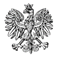 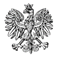 WPS-II.431.1.3.2022.SBCentrum Medyczne ENEL-MED. S.A.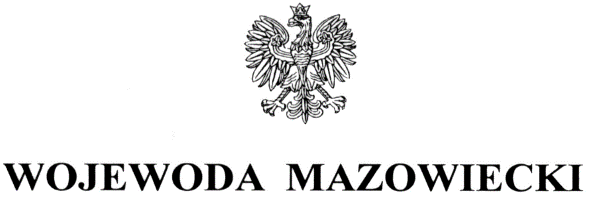 ul. Słomińskiego 19 lok. 524 00-195 WarszawaZALECENIA POKONTROLNECentrum Medyczne ENEL-MED. S.A., jako podmiot prowadzący placówkę pn. Willa Łucja Ośrodek Opiekuńczo-Rehabilitacyjny w Warszawie, przy ul. Prystora 8, posiada zezwolenie wojewody na prowadzenie działalności gospodarczej w zakresie prowadzenia placówki zapewniającej całodobową opiekę osobom niepełnosprawnym, przewlekle chorym lub osobom w podeszłym wieku - decyzja Wojewody Mazowieckiego z dnia 15.01.2020 r. Nr 1/2020, na czas określony do dnia 1.08.2027 r., z liczbą 92 miejsc. Placówka jest wpisana do rejestru wojewody pod pozycją 121. Kierownikiem placówki jest p. Agnieszka Adamczyk.Na podstawie art. 126 oraz art. 127 w związku z art. 22 pkt 10 ustawy z dnia 12 marca 2004 r. 
o pomocy społecznej (Dz. U. z 2021 r. poz. 2268 z późn. zm.) oraz rozporządzenia Ministra Rodziny i Polityki Społecznej z dnia 9 grudnia 2020 r. w sprawie nadzoru i kontroli w pomocy społecznej (Dz. U. z 2020 r. poz. 2285), inspektorzy Wydziału Polityki Społecznej Mazowieckiego Urzędu Wojewódzkiego w Warszawie, w dniu 24.02.2022 r. przeprowadzili kontrolę kompleksową w placówce pn. Willa Łucja Ośrodek Opiekuńczo-Rehabilitacyjny w Warszawie, przy ul. Prystora 8 w zakresie standardu usług socjalno-bytowych i przestrzegania praw mieszkańców oraz struktury zatrudnienia. W trakcie kontroli stwierdzono, że placówka spełnia standard wynikający z ustawy. Kontrolowana placówka świadczy usługi na rzecz mieszkańców przez całą dobę uwzględniając ich stan zdrowia, sprawność fizyczną i intelektualną oraz indywidualne potrzeby. Podczas czynności kontrolnych nie zaobserwowano naruszeń godności i praw mieszkańców. Sposób prowadzenia dokumentacji mieszkańców nie budził zastrzeżeń osób kontrolujących. Działalność skontrolowanej placówki oceniono pozytywnie.Szczegółowy opis i ocena skontrolowanej działalności, zostały przedstawione w protokole kontroli podpisanym bez zastrzeżeń w dniu 05.04.2022 r. przez kierownika placówki.Wobec przedstawionej oceny dotyczącej funkcjonowania jednostki poddanej kontroli, odstąpiono od wydania zaleceń pokontrolnych.z up. WOJEWODY MAZOWIECKIEGO         	         Kinga Jura     Zastępca Dyrektora          Wydziału Polityki SpołecznejDo wiadomości:Agnieszka AdamczykKierownik pn. Willa Łucja Ośrodek Opiekuńczo-Rehabilitacyjny ul. Prystora 8, 02-497 Warszawa aa 